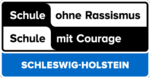 Das Netzwerk Schule ohne Rassismus- Schule mit Courage „Schule ohne Rassismus – Schule mit Courage“ ist das größte Schulnetzwerk Deutschlands mit über 2780 (7/2018) Schulen. Es ist ein Projekt  von und für Schülerinnen und Schüler, die sich aktiv gegen Rassismus, Diskriminierung und jede Ideologie der Ungleichwertigkeit und für ein soziales, solidarisches und friedliches Miteinander einsetzen wollen. Durch die handlungsorientierte Ausrichtung des Projektes wird vieles erfahrbar: praktisches  Lernen, Mitwirkung und Selbstwirksamkeit. Neben eigenen Ideen gibt es auch Unterstützung und Impulse durch Netzwerkpartner_innen, landesweite Schülertreffen und  tolle Materialien.  Wie und in welcher Form können Schüler_innen die Initiative dazu ergreifen und mitmachen, mitgestalten und mitbestimmen? Eine Gruppe macht das Projekt an der Schule bekannt, zum Beispiel durch Plakate, Flyer, Schülerzeitung und Klassengespräche.  Mindestens 70 % aller Schulangehörigen (Schüler_innen, Schulleitung und Lehrkräfte, Schulsozialarbeiter_innen, Schulassistent_innen und alleweiteren) müssen durch ihre Unterschrift den folgenden Grundsätzen einer Schule ohne Rassismus- Schule mit Courage zustimmen. Selbstverständnis: Ich werde mich dafür einsetzen, dass es zu einer zentralen Aufgabe meiner Schule wird, nachhaltige und langfristige Projekte, Aktivitäten und Initiativen zu entwickeln, um Diskriminierung, insbesondere Rassismus zu überwinden. Wenn an meiner Schule Gewalt, diskriminierende Äußerungen oder Handlungen ausgeübt werden, wende ich mich dagegen und setze mich dafür ein, dass wir in einer offenen Auseinandersetzung mit diesem Problem gemeinsame Wege finden, einander zukünftig zu achten. Ich setze mich dafür ein, dass an meiner Schule einmal pro Jahr ein Projekt zum Thema Diskriminierung durchgeführt wird, um langfristig gegen jegliche Form von Diskriminierung Es gibt zurzeit in Schleswig-Holstein 73 (Stand7/2018) anerkannte Courageschulen, von der Grund- über die Förderschule bis hin zur Berufsschule. Eine Übersicht, regionale Ansprechpartner_innen, Unterstützungsangebote  und wichtige Termine finden sich auf der Seite der Landeskoordination unter  https://akjs-sh.de/schule-ohne-rassismus-schule-mit-courage/ Weitere Informationen und Materialien:  Bundeskoordination Schule ohne Rassismus – Schule mit Courage: www.schule-ohne-rassismus.org Kontakt zur Landeskoordination: Medi Kuhlemann  Aktion Kinder- und Jugendschutz Schleswig-Holstein e.V.  Fachstelle für Prävention  Flämische Straße 6-10, 24103 Kiel Tel:  0431 2606871 Mail: kuhlemann@akjs-sh.de  www.akjs-sh.de 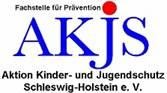 